Уважаемыеруководители!На основании письма Министерства образования и спорта Республики Карелия, в целях организованного обеспечения и проведения в 2022 году государственной итоговой аттестации по образовательным программам основного общего и среднего общего образования (далее – ГИА), на основании письма Федерального государственного бюджетного учреждения «Федеральный центр тестирования» от 20 декабря 2021 года № 970-02 Администрация Прионежского муниципального района сообщает следующее.В связи с необходимостью внесения в региональную информационную систему проведения ГИА (далее – РИС РК ГИА) полных, достоверных, актуальных сведений в установленном Графиком внесения сведений в РИС РК ГИА и федеральную информационную систему обеспечения проведения ГИА, и приема граждан в образовательные организации для получения профессионального и высшего образования на 2022 год (далее – График) сроки (письмо Рособрнадзора от 21.10.2021 г. № 04-410) и с учетом вступления в силу 1 марта 2022 года постановления Правительства Российской Федерации от 29 ноября 2021 года № 2085 «О федеральной информационной системе обеспечения проведения государственной итоговой аттестации обучающихся, освоивших основные образовательные программы основного общего и среднего общего образования, и приема граждан в образовательные организации для получения среднего профессионального и высшего образования и региональных информационных системах обеспечения проведения государственной итоговой аттестации обучающихся, освоивших основные образовательные программы основного общего и среднего общего образования» и приказа Федеральной службы по надзору в сфере образования и науки от 11 июня 2021 года № 805 «Об установлении требований к составу и формату сведений, вносимых и передаваемых в процессе репликации в федеральную информационную систему обеспечения проведения государственной итоговой аттестации обучающихся, освоивших основные образовательные программы основного общего и среднего общего образования, и приема граждан в образовательные организации для получения среднего профессионального и высшего образования и региональные информационные системы обеспечения проведения государственной итоговой аттестации обучающихся, освоивших основные образовательные программы основного общего и среднего общего образования, а также к срокам внесения и передачи в процессе репликации сведений в указанные информационные системы» обращаем внимание на необходимость сбора и внесения следующих сведений нв текущем этапе работы с РИС РК ГИА:1. в карточках участника ГИА и работника пункта проведения экзаменов:страхового номера индивидуального лицевого счета (далее – СНИЛС) при его наличии у лица, сведения о котором подлежат внесению в РИС РК ГИА и ФИС (для ряда категорий участников экзаменов поле «СНИЛС» не может быть заполнено в виду отсутствия СНИЛС, например, лиц, не являющихся гражданами Российской Федерации, лиц, проживающих за пределами территории Российской Федерации и не зарегистрированных на едином портале государственных и муниципальных услуг Российской Федерации);2. в карточках образовательных организаций:идентификационного номера налогоплательщика (ИНН);кода причины постановки на учет (КПП);основного государственного регистрационного номера (ОГРН).Первый заместитель Главы Администрации                                                        Прионежского муниципального района                                                   Е.А. Кондратьева	Екатерина Андреевна Каранен8-900-463-00 84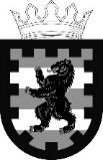 Республика КарелияАдминистрация Прионежского муниципального районаул.Правды, д.14, г. Петрозаводск,185005, Республика Карелия,тел./факс: (8142) 57-84-10е-mail: adm@prionego.ruсайт: http://prionegо.ruот2021 г. № ___________Образовательные организацииРуководителямОвнесении сведений в РИС РК ГИА на 2021-2022 учебный год